«Утверждаю»Директор МБОУ СОШ с.Коста_____________/С.В.ЕналдиеваПриложение к приказу №50  от 31.05.2021 г.Штатное расписание Центра образования естественно -научной и технологической направленностей «Точка роста»МБОУ СОШ с.Коста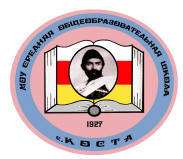 Муниципальное бюджетное образовательное учреждениесредняя общеобразовательная школа с. КостаАрдонского района РСО - Алания363303, Ардонский район, с. Коста, ул. Мамиева, 47.тел. 99-4-24,  kosta-shool @ mail.ru.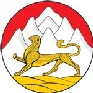 № п/пДолжность по штатному расписаниюФамилия, имя, отчествоДата рожденияПедагогический стажЗанимаемая должностьОбразованиеКвалификационная категория1Руководитель центраМамитова Кристина Геннадьевна02.05.19886Учитель биологии и химииВысшее Первая2Педагог но предмету «Физика»Тагаев Виктор Таймуразович01.10.196042Учитель  физикиВысшее Первая 3Педагог по предмету «Биология»Мамитова Кристина Геннадьевна02.05.19886Учитель биологии и химииВысшее Первая4Педагог по предмету «Химия»Мамитова Кристина Геннадьевна02.05.19886Учитель биологии и химииВысшее Первая